Lesson Schedule for Letters and Sounds for home and schoolA new lesson will be uploaded at the times and on the dates below. *After upload, each lesson will then be available to watch throughout the summer term.List of lesson titlesLearning to Blend Reception Year 1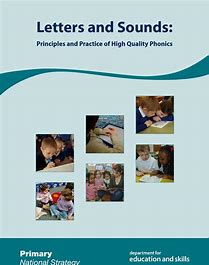 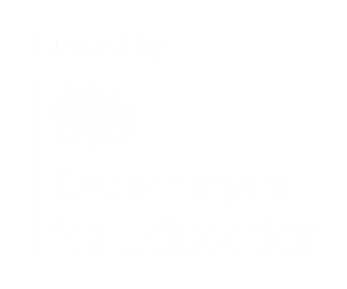 11 am*Learning to blend Phase 2 recapFor children in Reception and Year 1 who need extra practice sounding and reading words such as ‘tap’ ‘cap’ ‘mat’ ‘pat’Release date Lesson number Lesson title Monday 27th April 1Blending with aTuesday 28th April 2Blending with pWednesday 29th April 3Blending with eThursday 30th April4Blending with oFriday 1st May 5Blending with bMonday 4th May6Blending with iTuesday 5th May7Blending with dWednesday 6th May8Blending with hThursday 7th May9Blending with uFriday 8th May10Blending with jMonday 11th May11Blending with vTuesday 12th May12Blending with wWednesday 13th May13Blending with yThursday 14th May14Blending with xFriday 15th May 15Blending with ckMonday 18th May 16Blending with llTuesday 19th May17Blending with ssWednesday 20th May 18Blending with zzThursday 21st May19Blending with ffFriday 22nd May20Blending with quMonday 25th May21Blending with shTuesday 26th May 22Blending with ngWednesday 27th May23Blending with chThursday 28th May24Blending with th Friday 29th May 25Reviewing qu,sh,ng,ch and th10 am*Reception Summer termPhases 3 & 4For Reception children who can blend and read words such as ‘fish’ ‘chat’ and ‘rain’ Release date Lesson number Lesson title Monday 27th April 1aiTuesday 28th April 2eeWednesday 29th April 3ighThursday 30th April4oaFriday 1st May 5oo - moonMonday 4th May6oo – look Tuesday 5th May7arWednesday 6th May8orThursday 7th May9urFriday 8th May10ow – cow Monday 11th May11oiTuesday 12th May12ear Wednesday 13th May13airThursday 14th May14ureFriday 15th May 15erMonday 18th May 16Review ai, ee, igh Tuesday 19th May17Review oa, oo, arWednesday 20th May 18Review or, ur, ooThursday 21st May19Review ow, oi, ear Friday 22nd May20Review air, ure, er Monday 25th May21Multi-syllable words Tuesday 26th May 22Multi-syllable words Wednesday 27th May23Compound words Thursday 28th May24Compound and multi-syllable words Friday 29th May 25Compound and multi-syllable words10:30 am*Year 1 Summer termPhase 5Suitable for Year 1 children who can confidently blend and read words such as ‘stamp’ ‘chair’ and ‘green’ Release date Lesson number Lesson title Monday 27th April 1ay – play Tuesday 28th April 2a-e – made Wednesday 29th April 3ea – bead Thursday 30th April4e-e – these Friday 1st May 5ie - tieMonday 4th May6i-e – time Tuesday 5th May7o - go Wednesday 6th May8o-e – home Thursday 7th May9ue – blue Friday 8th May10ew – grew Monday 11th May11u-e – tube Tuesday 12th May12e - weWednesday 13th May13aw – claw Thursday 14th May14ir – bird Friday 15th May 15ou – cloud Monday 18th May 16oy - toyTuesday 19th May17ph – phone Wednesday 20th May 18wh– wheel Thursday 21st May19au – author Friday 22nd May20a – apron Monday 25th May21ie – field Tuesday 26th May 22er – herb Wednesday 27th May23oe – toe Thursday 28th May24 u – music Friday 29th May 25i – kind 